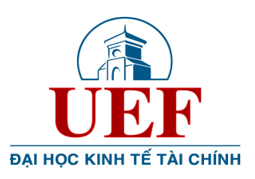 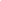 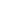 Student’s name and ID:Date of submission:The video was made by Mr Dan Hauer, who is an English teacher in Hanoi. In the video clip, he shared some tips for finding a foreigner to practice speaking English. I’ve learned a lot from them. First of all, you should be clear to them about how much time you need to talk and keep your promise. Second, you shouldn’t join the group where that foreigner is also talking to the other guys who also come to practice speaking English like you. That’ll be annoying and won’t work well for you.Third, make a careful preparation for the questions you want to ask and avoid asking too general questions.Source: https://www.youtube.com/watch?v=httg3co1mio&amp;t=309s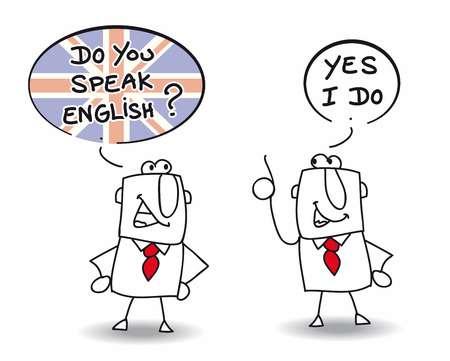 SAMPLE/BÀI MẪU